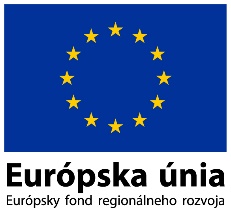 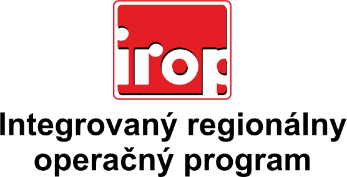 Zoznam odborných hodnotiteľovZoznam odborných hodnotiteľovKód výzvyMená odborných hodnotiteľovVýzva: IROP-PO5-SC511/512-2018-28
3. hodnotiace koloMgr. Alexandra Mucha MinčevováVýzva: IROP-PO5-SC511/512-2018-28
3. hodnotiace koloIng. Peter ŠkovranVýzva: IROP-PO5-SC511/512-2018-28
3. hodnotiace koloIng. Viktória PetruškováIng. Monika ŠomodyMgr. Petra LibantováIng. Tomáš SzaboIng. Petra ĎurčenkováMgr. Aneta StraňákováMgr. Marcela FazekašováIng. Agnesa Nagyová TóthováPhDr. Pavol Kopinec, PhD.Mgr. Richard HeinrichMgr. Zuzana HalásováIng. Katarína Vrtáková